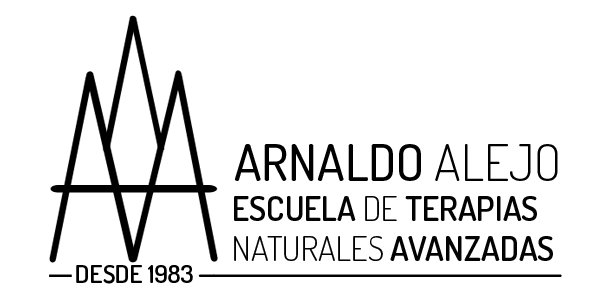                                   RECICLAJE 12 HS QUIROMASAJE PROFESIONAL 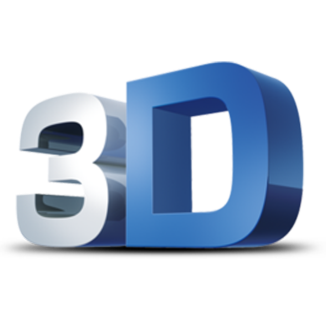 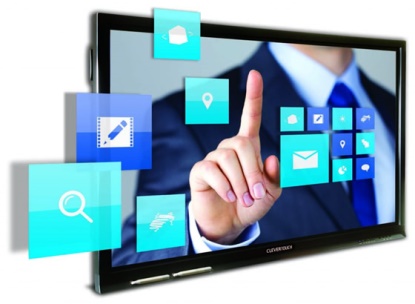 ESTE CURSO DISPONE DE:PANTALLA INTERACTIVAPROYECCIONES EN 3D¿A QUIÉN VA DIRIGIDO?- Para alumnos, exalumnos o quiromasajistas profesionales que quieran o necesiten reforzar / reciclar sus conocimientos-A todo tipo de personas con conocimientos previos, y necesitan reciclar e integrar las técnicas aprendidas durante el curso.-Además de practicar con tus compañeros durante el curso, tendrás práctica real con Arnaldo Alejo.                                                          PROGRAMA DEL CURSO.¿QUÉ VOY A APRENDER EN ESTE CURSO?Refrescar lo aprendido, solucionar dudas y reciclar los conceptos básicos del Quiromasaje. Integrar las técnicas de forma segura y correcta para  conseguir más  destreza,  soltura y seguridad  en tus tratamientos.Aprenderás nuevas herramientas para integrar en tus protocolos en cabina. 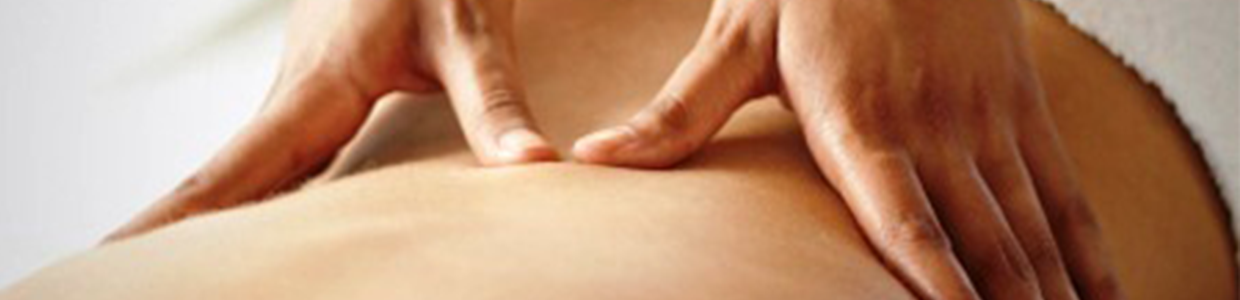                                                             NUESTROS HORARIOS.1º CONVOCATORIA   AGOSTO   2018.MAÑANAS: - 6, 7, 8 de Agosto                 TARDES: - 6, 7, 8 de Agosto De 10:00h a 14:00h                                  De 17:00h a 21:00h     2º CONVOCATORIA   AGOSTO   2018.MAÑANAS: 27, 28, 29 de Agosto              TARDES: - 27, 28, 29 de Agosto              De 10:00h a 14:00h                                    De 17:00h a 21:00h                                                                      FORMAS DE PAGO. PAGO ÚNICO AL CONTADO 150€                                   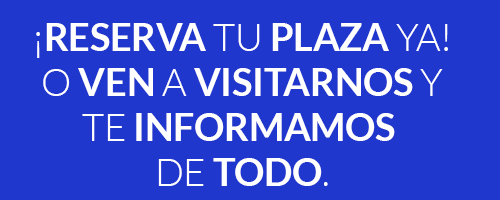 Teléfono: 645 21 23 34                                                                         info@escuelaquiromasajebarcelona.com                                                     Carrer  Napols 187  7ª  Planta                                                                                             08013 Barcelona